ИГРЫ С СЕНСОРНЫМ КУБОММАССАЖ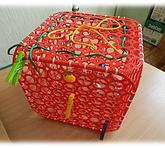 Для массажа ладоней предложите детям потереть ими о плоскости куба. НОРАРебёнок указательным пальцем или фломастером, зажатым в пальцах, изображает лису, которая лезет в нору. Задача – попасть в отверстие решётки, не задев его края.УРОЖАЙНасыпаем в два блюдца фасоль и горох. Ребёнок большим и указательным пальцами берёт фасолину  или горошину и опускает в отверстие куба. Затем куб убираем и сортируем в разные блюдца фасоль и горох, упавшие на стол.ПОМОЩНИКИДети прикрепляют на грани куба лоскутки ткани, ленточки прищепками.СКАЛОЛАЗРебёнок «ходит» указательным и средним пальцами по вертикальной плоскости куба, как ножками по клеткам. «Ходить» можно поочерёдно то одной, то другой рукой, а можно и двумя одновременно.ЗАМОКРебёнок просовывает в отверстия куба большой и указательный пальцы соединяет их, образуя колечко. Можно соединять большой и средний пальцы, большой и безымянный, большой и мизинец поочерёдно.ФУТБОЛВ игре участвуют один или несколько детей. В куб помещается шарик для пинг-понга. Просовывая фломастер или карандаш в отверстие, необходимо попасть по шару.ЗВОНАРЬРебёнку предлагается просунуть фломастер или карандаш в отверстие и постучать по колокольчику, говоря на каждый ударный слог:Ты звони, как встарь,В свой звонок, звонарь.Ты звони, звони скорей,Созывай моих друзей.БОГАТЫРИДва ребёнка становятся возле куба напротив друг друга, просовывают фломастеры или карандаши внутрь и пытаются сражаться, словно богатыри мечами.ЗМЕЯРебёнок продевает в отверстия решётки ленту или шнурок, стараясь опутать как можно больше ячеек.ОЗНАКОМЛЕНИЕ С ЦВЕТОМНА каждой плоскости куба прикреплены цветные квадраты из картона. По заданию педагога ребёнок может прицеплять прищепки, завязывать ленточки, закрывать отверстия пробками соответственно цвету квадрата.